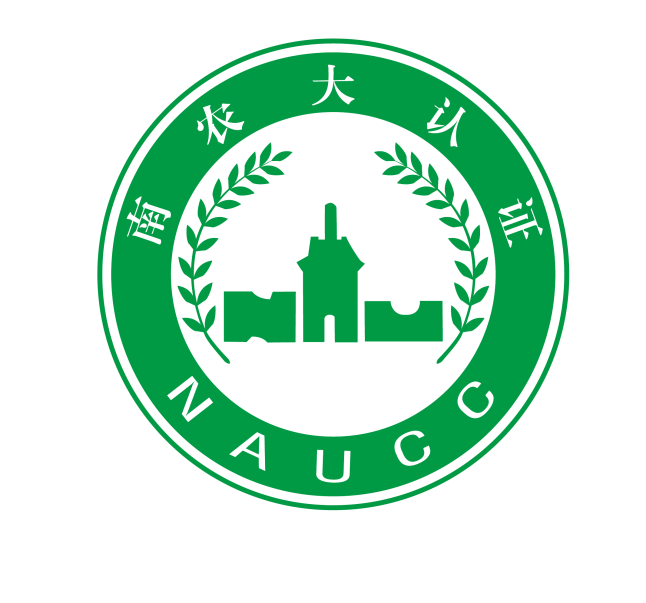 有机产品认证调查表（植物生产）申请单位（盖章）：                    法人/负责人（签字）：                 申请日期：        年       月       日南京农大认证服务有限公司注 意 事 项本表仅适用于植物收获及其简单处理产品。对于收获后需进行加工的产品（以QS证为准），应同时填写“加工”类别《有机产品认证调查表》。本表无法人（负责人、内检员）签字和单位盖章均视为无效。本表涂改后无确认章（或签字）无效。本表应打印或用钢笔、签字笔填写，字迹工整、清晰。如无某项目内容时应划斜线表示，若因故无法填写时，应注明原因。填报数据一律用阿拉伯数字，文字说明一律用汉字。第一部分  基本情况第二部分  植物生产管理1、转换期2、缓冲带3、生产单元内其他情况4、种子和植物繁殖材料  不涉及（当生产单元内不使用时）5、过去三年土地及种子、种苗管理情况不涉及6、土肥管理6.1 生产单元采取何种措施维持和提高土壤肥力？作物轮作间作/套种秸秆还田绿肥作物翻埋深翻种植豆科作物少耕/免耕休闲撂荒其他：6.2本年度施用或计划使用的肥料： 6.3如生产单元使用堆肥，请详细描述堆制过程，原料组成及其所占比例（可另附页）：7、过去三年土地培肥管理情况8、 本年度病虫草害防治9、过去三年病虫草害防治情况10、栽培管理措施11、本年度种植及收获统计表¹1.不同品种、不同位置的作物应分别编号，不能合并在同一地块中。2.生长周期应填写具体时间（如5月X日—9月X日。）12、过去三年种植及收获统计表13、污染控制措施14、水土保持和生物多样性保护措施第三部分  收获后处理（此部分仅适用于植物收获及其简单处理产品。对于收获后需进行加工的产品（以QS证为准），应同时填写“加工”类别《有机产品认证调查表》。）声明我在此声明，在我个人的经历、知识和能力范围内，本调查表中所填写并反映的所有生产、加工和经营的情况都是真实的、准确的。我在此认同，后续必要的现场检查（包括抽样检测，查验原始记录及票据）是为了验证符合有机产品标准的需要。同时我也知道，即使本调查内容经审查得到通过，并不意味着申报产品通过了有机产品认证。负责人（签字）：；内检员（签字）：注意：请将完整的表格和支持文件按下列地址提交给NAUCC，并保留本调查表和其他支持性文件的副本：南京农大认证服务有限公司地址：南京市玄武区童卫路20号4号楼    邮编：210095联系电话：025-84396888   传真：025-84399698网址： 您希望NAUCC在什么时间为贵单位提供实地检查认证服务?  日期：1、生产单元名称与地址1、生产单元名称与地址1、生产单元名称与地址1、生产单元名称与地址1、生产单元名称与地址1、生产单元名称与地址生产单元（基地）名称生产单元（基地）地址生产负责人电话/手机电话/手机2、生产组织模式与生产类型2、生产组织模式与生产类型2、生产组织模式与生产类型2、生产组织模式与生产类型2、生产组织模式与生产类型2、生产组织模式与生产类型2.1生产组织模式：公司合作社公司+农户或合作社+农户其他，请描述:如实际生产涉及农户，请填写农户数：2.2生产类型：大田种植   设施栽培   大田种植+设施栽培2.1生产组织模式：公司合作社公司+农户或合作社+农户其他，请描述:如实际生产涉及农户，请填写农户数：2.2生产类型：大田种植   设施栽培   大田种植+设施栽培2.1生产组织模式：公司合作社公司+农户或合作社+农户其他，请描述:如实际生产涉及农户，请填写农户数：2.2生产类型：大田种植   设施栽培   大田种植+设施栽培2.1生产组织模式：公司合作社公司+农户或合作社+农户其他，请描述:如实际生产涉及农户，请填写农户数：2.2生产类型：大田种植   设施栽培   大田种植+设施栽培2.1生产组织模式：公司合作社公司+农户或合作社+农户其他，请描述:如实际生产涉及农户，请填写农户数：2.2生产类型：大田种植   设施栽培   大田种植+设施栽培2.1生产组织模式：公司合作社公司+农户或合作社+农户其他，请描述:如实际生产涉及农户，请填写农户数：2.2生产类型：大田种植   设施栽培   大田种植+设施栽培3、生产单元（基地）生态环境3、生产单元（基地）生态环境3、生产单元（基地）生态环境3、生产单元（基地）生态环境3、生产单元（基地）生态环境3、生产单元（基地）生态环境海拔高度（米）海拔高度（米）年降水量（mm/年）年降水量（mm/年）无霜期（天/年）无霜期（天/年）年平均气温（℃）年平均气温（℃）4、有机产品认证历史4、有机产品认证历史4、有机产品认证历史4、有机产品认证历史4、有机产品认证历史4、有机产品认证历史此前是否通过其他认证机构的有机认证？如是，哪家认证机构？证书有效期？此前是否通过其他认证机构的有机认证？如是，哪家认证机构？证书有效期？此前是否通过其他认证机构的有机认证？如是，哪家认证机构？证书有效期？此前是否通过其他认证机构的有机认证？如是，哪家认证机构？证书有效期？此前是否被拒绝通过有机认证或被撤销过认证证书？哪家认证机构？被拒绝或撤销认证的原因是什么？此前是否被拒绝通过有机认证或被撤销过认证证书？哪家认证机构？被拒绝或撤销认证的原因是什么？此前是否被拒绝通过有机认证或被撤销过认证证书？哪家认证机构？被拒绝或撤销认证的原因是什么？此前是否被拒绝通过有机认证或被撤销过认证证书？哪家认证机构？被拒绝或撤销认证的原因是什么？1.1生产单元（基地）是否为新开垦土地或长期撂荒土地？是   否如是，请提供相应的县级或县级以上主管部门出具的证明文件，并说明撂荒开始的时间：；1.2本生产单元（基地）何时开始有机产品生产？2.1有机生产区域附近有无以下污染源？城区   工矿区交通主干线工业污染源    生活垃圾场如有，有机生产区域与以上污染区域的距离：米；有机生产区域处在以上区域的方位：上风向   下风向2.2邻近常规生产区域是否可能对有机生产区域造成污染风险？是否如是，有机生产区域与常规生产区域之间的缓冲带或物理屏障类型：林带道路灌木野生植物农田河流草地其他：缓冲带或物理屏障的高度或宽度：米3.1除申报产品外，同一生产单元内是否还有其它按有机方式生产但不申请认证的植物产品？是   否   如是，请填写作物名称及面积：3.2除申报产品外，同一生产单元内是否还有非有机方式种植的作物？是 否如是，填写这些作物的名称及面积：作物名称种子/种苗来源种子/种苗来源种子属性种子属性使用量(kg/亩)播种时间是否为转基因种子、包衣种子或使用化学农药浸种作物名称自留外购有机常规使用量(kg/亩)播种时间是否为转基因种子、包衣种子或使用化学农药浸种年度地块编号作物名称种子/种苗来源种子/种苗来源种子属性种子属性使用量(kg/亩)播种时间是否为转基因种子、包衣种子或使用化学农药浸种年度地块编号作物名称自留种外购有机常规使用量(kg/亩)播种时间是否为转基因种子、包衣种子或使用化学农药浸种地块编号面积（亩）作物名称肥料名称原料组成肥料来源（外购/自制）施用或计划施用的数量（吨）施肥时间年度地块编号面积（亩）作物名称肥料名称原料组成肥料来源（外购/自制）施用量（吨）施用时间8.1病害防治8.1.1请选择采取的防治措施：抗病品种   非化学药剂种子处理培育壮苗适时耕种   耕翻晒垡清洁田园轮作倒茬   休闲撂荒控制种植密度   将病株带出农场间作   其他（请说明）：8.1.2列出有机生产中使用或计划使用的病害控制物质    □不涉及（当生产单元内不使用时）8.1病害防治8.1.1请选择采取的防治措施：抗病品种   非化学药剂种子处理培育壮苗适时耕种   耕翻晒垡清洁田园轮作倒茬   休闲撂荒控制种植密度   将病株带出农场间作   其他（请说明）：8.1.2列出有机生产中使用或计划使用的病害控制物质    □不涉及（当生产单元内不使用时）8.1病害防治8.1.1请选择采取的防治措施：抗病品种   非化学药剂种子处理培育壮苗适时耕种   耕翻晒垡清洁田园轮作倒茬   休闲撂荒控制种植密度   将病株带出农场间作   其他（请说明）：8.1.2列出有机生产中使用或计划使用的病害控制物质    □不涉及（当生产单元内不使用时）8.1病害防治8.1.1请选择采取的防治措施：抗病品种   非化学药剂种子处理培育壮苗适时耕种   耕翻晒垡清洁田园轮作倒茬   休闲撂荒控制种植密度   将病株带出农场间作   其他（请说明）：8.1.2列出有机生产中使用或计划使用的病害控制物质    □不涉及（当生产单元内不使用时）8.1病害防治8.1.1请选择采取的防治措施：抗病品种   非化学药剂种子处理培育壮苗适时耕种   耕翻晒垡清洁田园轮作倒茬   休闲撂荒控制种植密度   将病株带出农场间作   其他（请说明）：8.1.2列出有机生产中使用或计划使用的病害控制物质    □不涉及（当生产单元内不使用时）8.1病害防治8.1.1请选择采取的防治措施：抗病品种   非化学药剂种子处理培育壮苗适时耕种   耕翻晒垡清洁田园轮作倒茬   休闲撂荒控制种植密度   将病株带出农场间作   其他（请说明）：8.1.2列出有机生产中使用或计划使用的病害控制物质    □不涉及（当生产单元内不使用时）8.1病害防治8.1.1请选择采取的防治措施：抗病品种   非化学药剂种子处理培育壮苗适时耕种   耕翻晒垡清洁田园轮作倒茬   休闲撂荒控制种植密度   将病株带出农场间作   其他（请说明）：8.1.2列出有机生产中使用或计划使用的病害控制物质    □不涉及（当生产单元内不使用时）8.1病害防治8.1.1请选择采取的防治措施：抗病品种   非化学药剂种子处理培育壮苗适时耕种   耕翻晒垡清洁田园轮作倒茬   休闲撂荒控制种植密度   将病株带出农场间作   其他（请说明）：8.1.2列出有机生产中使用或计划使用的病害控制物质    □不涉及（当生产单元内不使用时）8.1病害防治8.1.1请选择采取的防治措施：抗病品种   非化学药剂种子处理培育壮苗适时耕种   耕翻晒垡清洁田园轮作倒茬   休闲撂荒控制种植密度   将病株带出农场间作   其他（请说明）：8.1.2列出有机生产中使用或计划使用的病害控制物质    □不涉及（当生产单元内不使用时）地块编号面积（亩）面积（亩）作物名称病害名称使用物质名称有效成分用量防治时间8.1.3若使用铜盐作为病害防治物质，请列出单位面积年使用总量（以铜计）：＞6kg Cu/公顷•年≤6kg Cu/公顷•年8.2虫害防治8.2.1请选择采取的防治措施：抗虫品种  非化学药剂种子处理培育壮苗适时耕种  间作   轮作倒茬  危害植株带出农场  保护和发展有益生物栖息地   虫害监测  人工捕捉   机械捕捉诱捕作物物理屏障物理清除陷阱灯光诱杀色彩诱杀昆虫驱避动物驱避释放寄生性天敌  其他（请说明）：8.2.2列出有机生产中使用或计划使用的虫害控制物质  不涉及（当生产单元内不使用时）8.1.3若使用铜盐作为病害防治物质，请列出单位面积年使用总量（以铜计）：＞6kg Cu/公顷•年≤6kg Cu/公顷•年8.2虫害防治8.2.1请选择采取的防治措施：抗虫品种  非化学药剂种子处理培育壮苗适时耕种  间作   轮作倒茬  危害植株带出农场  保护和发展有益生物栖息地   虫害监测  人工捕捉   机械捕捉诱捕作物物理屏障物理清除陷阱灯光诱杀色彩诱杀昆虫驱避动物驱避释放寄生性天敌  其他（请说明）：8.2.2列出有机生产中使用或计划使用的虫害控制物质  不涉及（当生产单元内不使用时）8.1.3若使用铜盐作为病害防治物质，请列出单位面积年使用总量（以铜计）：＞6kg Cu/公顷•年≤6kg Cu/公顷•年8.2虫害防治8.2.1请选择采取的防治措施：抗虫品种  非化学药剂种子处理培育壮苗适时耕种  间作   轮作倒茬  危害植株带出农场  保护和发展有益生物栖息地   虫害监测  人工捕捉   机械捕捉诱捕作物物理屏障物理清除陷阱灯光诱杀色彩诱杀昆虫驱避动物驱避释放寄生性天敌  其他（请说明）：8.2.2列出有机生产中使用或计划使用的虫害控制物质  不涉及（当生产单元内不使用时）8.1.3若使用铜盐作为病害防治物质，请列出单位面积年使用总量（以铜计）：＞6kg Cu/公顷•年≤6kg Cu/公顷•年8.2虫害防治8.2.1请选择采取的防治措施：抗虫品种  非化学药剂种子处理培育壮苗适时耕种  间作   轮作倒茬  危害植株带出农场  保护和发展有益生物栖息地   虫害监测  人工捕捉   机械捕捉诱捕作物物理屏障物理清除陷阱灯光诱杀色彩诱杀昆虫驱避动物驱避释放寄生性天敌  其他（请说明）：8.2.2列出有机生产中使用或计划使用的虫害控制物质  不涉及（当生产单元内不使用时）8.1.3若使用铜盐作为病害防治物质，请列出单位面积年使用总量（以铜计）：＞6kg Cu/公顷•年≤6kg Cu/公顷•年8.2虫害防治8.2.1请选择采取的防治措施：抗虫品种  非化学药剂种子处理培育壮苗适时耕种  间作   轮作倒茬  危害植株带出农场  保护和发展有益生物栖息地   虫害监测  人工捕捉   机械捕捉诱捕作物物理屏障物理清除陷阱灯光诱杀色彩诱杀昆虫驱避动物驱避释放寄生性天敌  其他（请说明）：8.2.2列出有机生产中使用或计划使用的虫害控制物质  不涉及（当生产单元内不使用时）8.1.3若使用铜盐作为病害防治物质，请列出单位面积年使用总量（以铜计）：＞6kg Cu/公顷•年≤6kg Cu/公顷•年8.2虫害防治8.2.1请选择采取的防治措施：抗虫品种  非化学药剂种子处理培育壮苗适时耕种  间作   轮作倒茬  危害植株带出农场  保护和发展有益生物栖息地   虫害监测  人工捕捉   机械捕捉诱捕作物物理屏障物理清除陷阱灯光诱杀色彩诱杀昆虫驱避动物驱避释放寄生性天敌  其他（请说明）：8.2.2列出有机生产中使用或计划使用的虫害控制物质  不涉及（当生产单元内不使用时）8.1.3若使用铜盐作为病害防治物质，请列出单位面积年使用总量（以铜计）：＞6kg Cu/公顷•年≤6kg Cu/公顷•年8.2虫害防治8.2.1请选择采取的防治措施：抗虫品种  非化学药剂种子处理培育壮苗适时耕种  间作   轮作倒茬  危害植株带出农场  保护和发展有益生物栖息地   虫害监测  人工捕捉   机械捕捉诱捕作物物理屏障物理清除陷阱灯光诱杀色彩诱杀昆虫驱避动物驱避释放寄生性天敌  其他（请说明）：8.2.2列出有机生产中使用或计划使用的虫害控制物质  不涉及（当生产单元内不使用时）8.1.3若使用铜盐作为病害防治物质，请列出单位面积年使用总量（以铜计）：＞6kg Cu/公顷•年≤6kg Cu/公顷•年8.2虫害防治8.2.1请选择采取的防治措施：抗虫品种  非化学药剂种子处理培育壮苗适时耕种  间作   轮作倒茬  危害植株带出农场  保护和发展有益生物栖息地   虫害监测  人工捕捉   机械捕捉诱捕作物物理屏障物理清除陷阱灯光诱杀色彩诱杀昆虫驱避动物驱避释放寄生性天敌  其他（请说明）：8.2.2列出有机生产中使用或计划使用的虫害控制物质  不涉及（当生产单元内不使用时）8.1.3若使用铜盐作为病害防治物质，请列出单位面积年使用总量（以铜计）：＞6kg Cu/公顷•年≤6kg Cu/公顷•年8.2虫害防治8.2.1请选择采取的防治措施：抗虫品种  非化学药剂种子处理培育壮苗适时耕种  间作   轮作倒茬  危害植株带出农场  保护和发展有益生物栖息地   虫害监测  人工捕捉   机械捕捉诱捕作物物理屏障物理清除陷阱灯光诱杀色彩诱杀昆虫驱避动物驱避释放寄生性天敌  其他（请说明）：8.2.2列出有机生产中使用或计划使用的虫害控制物质  不涉及（当生产单元内不使用时）地块编号地块编号面积（亩）作物名称虫害名称使用物质名称有效成分用量防治时间8.3 草害防治8.3.1请列出生产单元中的主要草害及发生季节：8.3.2请选择采取的防治措施：加强栽培管理   轮作倒茬   适时耕种   中耕除草土壤消毒人工除草火焰除草蒸汽除草除草机放养动物作物秸秆覆盖地膜覆盖灌水除草其他（请说明）：8.3 草害防治8.3.1请列出生产单元中的主要草害及发生季节：8.3.2请选择采取的防治措施：加强栽培管理   轮作倒茬   适时耕种   中耕除草土壤消毒人工除草火焰除草蒸汽除草除草机放养动物作物秸秆覆盖地膜覆盖灌水除草其他（请说明）：8.3 草害防治8.3.1请列出生产单元中的主要草害及发生季节：8.3.2请选择采取的防治措施：加强栽培管理   轮作倒茬   适时耕种   中耕除草土壤消毒人工除草火焰除草蒸汽除草除草机放养动物作物秸秆覆盖地膜覆盖灌水除草其他（请说明）：8.3 草害防治8.3.1请列出生产单元中的主要草害及发生季节：8.3.2请选择采取的防治措施：加强栽培管理   轮作倒茬   适时耕种   中耕除草土壤消毒人工除草火焰除草蒸汽除草除草机放养动物作物秸秆覆盖地膜覆盖灌水除草其他（请说明）：8.3 草害防治8.3.1请列出生产单元中的主要草害及发生季节：8.3.2请选择采取的防治措施：加强栽培管理   轮作倒茬   适时耕种   中耕除草土壤消毒人工除草火焰除草蒸汽除草除草机放养动物作物秸秆覆盖地膜覆盖灌水除草其他（请说明）：8.3 草害防治8.3.1请列出生产单元中的主要草害及发生季节：8.3.2请选择采取的防治措施：加强栽培管理   轮作倒茬   适时耕种   中耕除草土壤消毒人工除草火焰除草蒸汽除草除草机放养动物作物秸秆覆盖地膜覆盖灌水除草其他（请说明）：8.3 草害防治8.3.1请列出生产单元中的主要草害及发生季节：8.3.2请选择采取的防治措施：加强栽培管理   轮作倒茬   适时耕种   中耕除草土壤消毒人工除草火焰除草蒸汽除草除草机放养动物作物秸秆覆盖地膜覆盖灌水除草其他（请说明）：8.3 草害防治8.3.1请列出生产单元中的主要草害及发生季节：8.3.2请选择采取的防治措施：加强栽培管理   轮作倒茬   适时耕种   中耕除草土壤消毒人工除草火焰除草蒸汽除草除草机放养动物作物秸秆覆盖地膜覆盖灌水除草其他（请说明）：8.3 草害防治8.3.1请列出生产单元中的主要草害及发生季节：8.3.2请选择采取的防治措施：加强栽培管理   轮作倒茬   适时耕种   中耕除草土壤消毒人工除草火焰除草蒸汽除草除草机放养动物作物秸秆覆盖地膜覆盖灌水除草其他（请说明）：年度地块编号面积（亩）病虫害管理情况病虫害管理情况病虫害管理情况病虫害管理情况病虫害管理情况杂草管理杂草管理年度地块编号面积（亩）作物病虫害名称使用物质名称使用量使用时间杂草名称防除方法10.1是否采用作物轮作、间作套作等栽培方式？否是如是，请描述轮作植物名称：；间套作植物名称：。10.2 是否存在冬季休耕？是否10.3是否进行灌溉？否是如是，采用何种方式：漫灌滴灌喷灌渗灌其他:；灌溉水来源：天然降水   地下水  河流市政供水其他基地名称地块编号面积(亩)前一季的作物前一季的作物现在的作物现在的作物现在的作物现在的作物下一季计划种植的作物基地名称地块编号面积(亩)作物生长周期²作物生长周期²亩产（Kg/亩）预计产量（吨）下一季计划种植的作物基地面积合计（亩）基地面积合计（亩）年度地块编号面积（亩）作物收获时间亩产（kg）产量（吨）13.1常规农田的水是否能渗透或漫入有机地块？是否不涉及13.2外部来源的肥料是否会造成禁用物质对有机生产的污染？是否不涉及13.3常规农业系统的设备在用于有机生产前是否进行清洁？是否不涉及13.4是否使用保护性建筑覆盖物、塑料薄膜、防虫网等？是否如是，请选择使用物材质：聚乙烯   聚丙烯   聚碳酸酯   聚氯类  其他。13.5上述物质保护性覆盖物等使用完后，是否从土壤中清除？是否如是，选择措施方法：焚烧收拾集中处理其他，请描述:。14.1 使用了哪些保护措施防止水土流失、土壤沙化和盐碱化？梯田等高耕作条耕套种/间作冬季覆盖作物少耕/免耕永久性排灌水渠 防风设施   防火带林带澄清池 岸线管理   保护野生动植物栖息地其他（请说明）：14.2 是否采取措施保护天敌及其栖息地？是   否14.3作物收获后如何处理作物秸秆？秸秆还田 运出田块焚烧 其他：；如焚烧，请说明理由：。分选清洗及其他收获后处理1 收获方式：机械人工2 收获后处理：无需进行处理□清洁   分拣   脱粒   脱壳   切割    保鲜   干燥   其他，请描述3 用于处理有机植物的设备是否也被用于处理非有机植物？是否4 是否对设备器具进行清洁或消毒？是   否如是，请列出清洁或消毒剂的名称：1 收获方式：机械人工2 收获后处理：无需进行处理□清洁   分拣   脱粒   脱壳   切割    保鲜   干燥   其他，请描述3 用于处理有机植物的设备是否也被用于处理非有机植物？是否4 是否对设备器具进行清洁或消毒？是   否如是，请列出清洁或消毒剂的名称：1 收获方式：机械人工2 收获后处理：无需进行处理□清洁   分拣   脱粒   脱壳   切割    保鲜   干燥   其他，请描述3 用于处理有机植物的设备是否也被用于处理非有机植物？是否4 是否对设备器具进行清洁或消毒？是   否如是，请列出清洁或消毒剂的名称：1 收获方式：机械人工2 收获后处理：无需进行处理□清洁   分拣   脱粒   脱壳   切割    保鲜   干燥   其他，请描述3 用于处理有机植物的设备是否也被用于处理非有机植物？是否4 是否对设备器具进行清洁或消毒？是   否如是，请列出清洁或消毒剂的名称：1 收获方式：机械人工2 收获后处理：无需进行处理□清洁   分拣   脱粒   脱壳   切割    保鲜   干燥   其他，请描述3 用于处理有机植物的设备是否也被用于处理非有机植物？是否4 是否对设备器具进行清洁或消毒？是   否如是，请列出清洁或消毒剂的名称：1 收获方式：机械人工2 收获后处理：无需进行处理□清洁   分拣   脱粒   脱壳   切割    保鲜   干燥   其他，请描述3 用于处理有机植物的设备是否也被用于处理非有机植物？是否4 是否对设备器具进行清洁或消毒？是   否如是，请列出清洁或消毒剂的名称：1 收获方式：机械人工2 收获后处理：无需进行处理□清洁   分拣   脱粒   脱壳   切割    保鲜   干燥   其他，请描述3 用于处理有机植物的设备是否也被用于处理非有机植物？是否4 是否对设备器具进行清洁或消毒？是   否如是，请列出清洁或消毒剂的名称：1 收获方式：机械人工2 收获后处理：无需进行处理□清洁   分拣   脱粒   脱壳   切割    保鲜   干燥   其他，请描述3 用于处理有机植物的设备是否也被用于处理非有机植物？是否4 是否对设备器具进行清洁或消毒？是   否如是，请列出清洁或消毒剂的名称：1 收获方式：机械人工2 收获后处理：无需进行处理□清洁   分拣   脱粒   脱壳   切割    保鲜   干燥   其他，请描述3 用于处理有机植物的设备是否也被用于处理非有机植物？是否4 是否对设备器具进行清洁或消毒？是   否如是，请列出清洁或消毒剂的名称：1 收获方式：机械人工2 收获后处理：无需进行处理□清洁   分拣   脱粒   脱壳   切割    保鲜   干燥   其他，请描述3 用于处理有机植物的设备是否也被用于处理非有机植物？是否4 是否对设备器具进行清洁或消毒？是   否如是，请列出清洁或消毒剂的名称：投入产出统计成品名成品名原料名称原料名称原料用量（吨）出成率（﹪）出成率（﹪）成品量(吨)成品量(吨)成品量(吨)投入产出统计投入产出统计投入产出统计投入产出统计包装、贮藏和运输1 包装1.1 产品是否包装？是 否   如是，请说明包装材料：1.2包装物或容器是否接触过禁用物质？是   否如是，请描述物质名称：1.3包装过程中是否使用填充物质？是   否如是，请描述物质名称：2 产品储藏无关1 包装1.1 产品是否包装？是 否   如是，请说明包装材料：1.2包装物或容器是否接触过禁用物质？是   否如是，请描述物质名称：1.3包装过程中是否使用填充物质？是   否如是，请描述物质名称：2 产品储藏无关1 包装1.1 产品是否包装？是 否   如是，请说明包装材料：1.2包装物或容器是否接触过禁用物质？是   否如是，请描述物质名称：1.3包装过程中是否使用填充物质？是   否如是，请描述物质名称：2 产品储藏无关1 包装1.1 产品是否包装？是 否   如是，请说明包装材料：1.2包装物或容器是否接触过禁用物质？是   否如是，请描述物质名称：1.3包装过程中是否使用填充物质？是   否如是，请描述物质名称：2 产品储藏无关1 包装1.1 产品是否包装？是 否   如是，请说明包装材料：1.2包装物或容器是否接触过禁用物质？是   否如是，请描述物质名称：1.3包装过程中是否使用填充物质？是   否如是，请描述物质名称：2 产品储藏无关1 包装1.1 产品是否包装？是 否   如是，请说明包装材料：1.2包装物或容器是否接触过禁用物质？是   否如是，请描述物质名称：1.3包装过程中是否使用填充物质？是   否如是，请描述物质名称：2 产品储藏无关1 包装1.1 产品是否包装？是 否   如是，请说明包装材料：1.2包装物或容器是否接触过禁用物质？是   否如是，请描述物质名称：1.3包装过程中是否使用填充物质？是   否如是，请描述物质名称：2 产品储藏无关1 包装1.1 产品是否包装？是 否   如是，请说明包装材料：1.2包装物或容器是否接触过禁用物质？是   否如是，请描述物质名称：1.3包装过程中是否使用填充物质？是   否如是，请描述物质名称：2 产品储藏无关1 包装1.1 产品是否包装？是 否   如是，请说明包装材料：1.2包装物或容器是否接触过禁用物质？是   否如是，请描述物质名称：1.3包装过程中是否使用填充物质？是   否如是，请描述物质名称：2 产品储藏无关1 包装1.1 产品是否包装？是 否   如是，请说明包装材料：1.2包装物或容器是否接触过禁用物质？是   否如是，请描述物质名称：1.3包装过程中是否使用填充物质？是   否如是，请描述物质名称：2 产品储藏无关包装、贮藏和运输仓库名称仓库名称仓库名称仓库名称仓库名称仓库属性仓库属性仓库属性仓库属性储藏能力（吨）包装、贮藏和运输仓库名称仓库名称仓库名称仓库名称仓库名称自有仓库外租仓库外租仓库外租仓库储藏能力（吨）包装、贮藏和运输包装、贮藏和运输包装、贮藏和运输包装、贮藏和运输3仓库有害生物控制措施：杀虫灯 防虫网 粘鼠板 捕鼠笼 挡鼠板 温湿度控制中草药  其他：4 是否使用熏蒸剂：否是    如是，具体名称：5 产品运输是否有专用运输工具？ 是   否无关如否，请描述清洁措施：3仓库有害生物控制措施：杀虫灯 防虫网 粘鼠板 捕鼠笼 挡鼠板 温湿度控制中草药  其他：4 是否使用熏蒸剂：否是    如是，具体名称：5 产品运输是否有专用运输工具？ 是   否无关如否，请描述清洁措施：3仓库有害生物控制措施：杀虫灯 防虫网 粘鼠板 捕鼠笼 挡鼠板 温湿度控制中草药  其他：4 是否使用熏蒸剂：否是    如是，具体名称：5 产品运输是否有专用运输工具？ 是   否无关如否，请描述清洁措施：3仓库有害生物控制措施：杀虫灯 防虫网 粘鼠板 捕鼠笼 挡鼠板 温湿度控制中草药  其他：4 是否使用熏蒸剂：否是    如是，具体名称：5 产品运输是否有专用运输工具？ 是   否无关如否，请描述清洁措施：3仓库有害生物控制措施：杀虫灯 防虫网 粘鼠板 捕鼠笼 挡鼠板 温湿度控制中草药  其他：4 是否使用熏蒸剂：否是    如是，具体名称：5 产品运输是否有专用运输工具？ 是   否无关如否，请描述清洁措施：3仓库有害生物控制措施：杀虫灯 防虫网 粘鼠板 捕鼠笼 挡鼠板 温湿度控制中草药  其他：4 是否使用熏蒸剂：否是    如是，具体名称：5 产品运输是否有专用运输工具？ 是   否无关如否，请描述清洁措施：3仓库有害生物控制措施：杀虫灯 防虫网 粘鼠板 捕鼠笼 挡鼠板 温湿度控制中草药  其他：4 是否使用熏蒸剂：否是    如是，具体名称：5 产品运输是否有专用运输工具？ 是   否无关如否，请描述清洁措施：3仓库有害生物控制措施：杀虫灯 防虫网 粘鼠板 捕鼠笼 挡鼠板 温湿度控制中草药  其他：4 是否使用熏蒸剂：否是    如是，具体名称：5 产品运输是否有专用运输工具？ 是   否无关如否，请描述清洁措施：3仓库有害生物控制措施：杀虫灯 防虫网 粘鼠板 捕鼠笼 挡鼠板 温湿度控制中草药  其他：4 是否使用熏蒸剂：否是    如是，具体名称：5 产品运输是否有专用运输工具？ 是   否无关如否，请描述清洁措施：3仓库有害生物控制措施：杀虫灯 防虫网 粘鼠板 捕鼠笼 挡鼠板 温湿度控制中草药  其他：4 是否使用熏蒸剂：否是    如是，具体名称：5 产品运输是否有专用运输工具？ 是   否无关如否，请描述清洁措施：第四部分  标识与销售第四部分  标识与销售第四部分  标识与销售第四部分  标识与销售第四部分  标识与销售第四部分  标识与销售第四部分  标识与销售第四部分  标识与销售第四部分  标识与销售第四部分  标识与销售第四部分  标识与销售1、 标识   不涉及1、 标识   不涉及1、 标识   不涉及1、 标识   不涉及1、 标识   不涉及1、 标识   不涉及1、 标识   不涉及1、 标识   不涉及1、 标识   不涉及1、 标识   不涉及1、 标识   不涉及1.1 是否计划在获证产品或者产品的最小销售包装上加施有机认证标志、有机码？是否不涉及；如是，请选择加施的方式：购买使用有机产品防伪标签申请自行印制1.1 是否计划在获证产品或者产品的最小销售包装上加施有机认证标志、有机码？是否不涉及；如是，请选择加施的方式：购买使用有机产品防伪标签申请自行印制1.1 是否计划在获证产品或者产品的最小销售包装上加施有机认证标志、有机码？是否不涉及；如是，请选择加施的方式：购买使用有机产品防伪标签申请自行印制1.1 是否计划在获证产品或者产品的最小销售包装上加施有机认证标志、有机码？是否不涉及；如是，请选择加施的方式：购买使用有机产品防伪标签申请自行印制1.1 是否计划在获证产品或者产品的最小销售包装上加施有机认证标志、有机码？是否不涉及；如是，请选择加施的方式：购买使用有机产品防伪标签申请自行印制1.1 是否计划在获证产品或者产品的最小销售包装上加施有机认证标志、有机码？是否不涉及；如是，请选择加施的方式：购买使用有机产品防伪标签申请自行印制1.1 是否计划在获证产品或者产品的最小销售包装上加施有机认证标志、有机码？是否不涉及；如是，请选择加施的方式：购买使用有机产品防伪标签申请自行印制1.1 是否计划在获证产品或者产品的最小销售包装上加施有机认证标志、有机码？是否不涉及；如是，请选择加施的方式：购买使用有机产品防伪标签申请自行印制1.1 是否计划在获证产品或者产品的最小销售包装上加施有机认证标志、有机码？是否不涉及；如是，请选择加施的方式：购买使用有机产品防伪标签申请自行印制1.1 是否计划在获证产品或者产品的最小销售包装上加施有机认证标志、有机码？是否不涉及；如是，请选择加施的方式：购买使用有机产品防伪标签申请自行印制1.1 是否计划在获证产品或者产品的最小销售包装上加施有机认证标志、有机码？是否不涉及；如是，请选择加施的方式：购买使用有机产品防伪标签申请自行印制2、 销售不涉及 2、 销售不涉及 2、 销售不涉及 2、 销售不涉及 2、 销售不涉及 2、 销售不涉及 2、 销售不涉及 2、 销售不涉及 2、 销售不涉及 2、 销售不涉及 2、 销售不涉及 在产品销售时采取何种措施保证有机产品的完整性和可追溯性：避免将有机产品与非有机产品混合避免将有机产品与禁用物质接触建立有机产品的购买、运输、储存、出入库和销售等记录其他（请说明）：在产品销售时采取何种措施保证有机产品的完整性和可追溯性：避免将有机产品与非有机产品混合避免将有机产品与禁用物质接触建立有机产品的购买、运输、储存、出入库和销售等记录其他（请说明）：在产品销售时采取何种措施保证有机产品的完整性和可追溯性：避免将有机产品与非有机产品混合避免将有机产品与禁用物质接触建立有机产品的购买、运输、储存、出入库和销售等记录其他（请说明）：在产品销售时采取何种措施保证有机产品的完整性和可追溯性：避免将有机产品与非有机产品混合避免将有机产品与禁用物质接触建立有机产品的购买、运输、储存、出入库和销售等记录其他（请说明）：在产品销售时采取何种措施保证有机产品的完整性和可追溯性：避免将有机产品与非有机产品混合避免将有机产品与禁用物质接触建立有机产品的购买、运输、储存、出入库和销售等记录其他（请说明）：在产品销售时采取何种措施保证有机产品的完整性和可追溯性：避免将有机产品与非有机产品混合避免将有机产品与禁用物质接触建立有机产品的购买、运输、储存、出入库和销售等记录其他（请说明）：在产品销售时采取何种措施保证有机产品的完整性和可追溯性：避免将有机产品与非有机产品混合避免将有机产品与禁用物质接触建立有机产品的购买、运输、储存、出入库和销售等记录其他（请说明）：在产品销售时采取何种措施保证有机产品的完整性和可追溯性：避免将有机产品与非有机产品混合避免将有机产品与禁用物质接触建立有机产品的购买、运输、储存、出入库和销售等记录其他（请说明）：在产品销售时采取何种措施保证有机产品的完整性和可追溯性：避免将有机产品与非有机产品混合避免将有机产品与禁用物质接触建立有机产品的购买、运输、储存、出入库和销售等记录其他（请说明）：在产品销售时采取何种措施保证有机产品的完整性和可追溯性：避免将有机产品与非有机产品混合避免将有机产品与禁用物质接触建立有机产品的购买、运输、储存、出入库和销售等记录其他（请说明）：在产品销售时采取何种措施保证有机产品的完整性和可追溯性：避免将有机产品与非有机产品混合避免将有机产品与禁用物质接触建立有机产品的购买、运输、储存、出入库和销售等记录其他（请说明）：第五部分  管理体系第五部分  管理体系第五部分  管理体系第五部分  管理体系第五部分  管理体系第五部分  管理体系第五部分  管理体系第五部分  管理体系第五部分  管理体系第五部分  管理体系第五部分  管理体系1 、文件控制1 、文件控制1 、文件控制1 、文件控制1 、文件控制1 、文件控制1 、文件控制1 、文件控制1 、文件控制1 、文件控制1 、文件控制1.1 提交的质量管理体系文件是否为最新有效版本？        是    否1.2 是否能确保在使用时可获得适用文件的有效版本？      是    否1.3 是否保存了有效的有机生产记录？                   是    否1.1 提交的质量管理体系文件是否为最新有效版本？        是    否1.2 是否能确保在使用时可获得适用文件的有效版本？      是    否1.3 是否保存了有效的有机生产记录？                   是    否1.1 提交的质量管理体系文件是否为最新有效版本？        是    否1.2 是否能确保在使用时可获得适用文件的有效版本？      是    否1.3 是否保存了有效的有机生产记录？                   是    否1.1 提交的质量管理体系文件是否为最新有效版本？        是    否1.2 是否能确保在使用时可获得适用文件的有效版本？      是    否1.3 是否保存了有效的有机生产记录？                   是    否1.1 提交的质量管理体系文件是否为最新有效版本？        是    否1.2 是否能确保在使用时可获得适用文件的有效版本？      是    否1.3 是否保存了有效的有机生产记录？                   是    否1.1 提交的质量管理体系文件是否为最新有效版本？        是    否1.2 是否能确保在使用时可获得适用文件的有效版本？      是    否1.3 是否保存了有效的有机生产记录？                   是    否1.1 提交的质量管理体系文件是否为最新有效版本？        是    否1.2 是否能确保在使用时可获得适用文件的有效版本？      是    否1.3 是否保存了有效的有机生产记录？                   是    否1.1 提交的质量管理体系文件是否为最新有效版本？        是    否1.2 是否能确保在使用时可获得适用文件的有效版本？      是    否1.3 是否保存了有效的有机生产记录？                   是    否1.1 提交的质量管理体系文件是否为最新有效版本？        是    否1.2 是否能确保在使用时可获得适用文件的有效版本？      是    否1.3 是否保存了有效的有机生产记录？                   是    否1.1 提交的质量管理体系文件是否为最新有效版本？        是    否1.2 是否能确保在使用时可获得适用文件的有效版本？      是    否1.3 是否保存了有效的有机生产记录？                   是    否1.1 提交的质量管理体系文件是否为最新有效版本？        是    否1.2 是否能确保在使用时可获得适用文件的有效版本？      是    否1.3 是否保存了有效的有机生产记录？                   是    否2 资源管理2 资源管理2 资源管理2 资源管理2 资源管理2 资源管理2 资源管理2 资源管理2 资源管理2 资源管理2 资源管理姓名姓名职务职务是否了解或熟悉国家有机标准要求是否了解或熟悉国家有机标准要求是否了解或熟悉国家有机标准要求是否了解或熟悉国家有机标准要求是否了解或熟悉国家有机标准要求任职年限任职年限生产管理者生产管理者不了解  了解   熟悉   掌握不了解  了解   熟悉   掌握不了解  了解   熟悉   掌握不了解  了解   熟悉   掌握不了解  了解   熟悉   掌握内部检查员内部检查员不了解  了解   熟悉   掌握不了解  了解   熟悉   掌握不了解  了解   熟悉   掌握不了解  了解   熟悉   掌握不了解  了解   熟悉   掌握